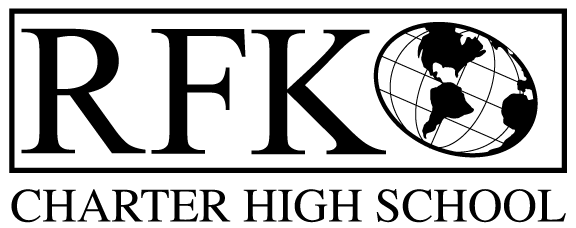 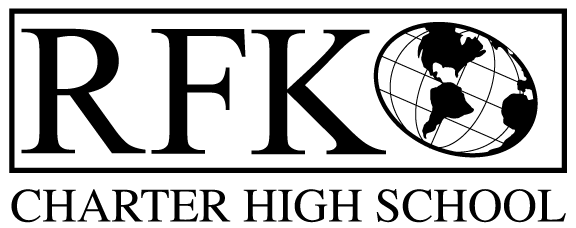 4300 Blake Rd. SW, Albuquerque, NM 87121PHONE: 505-243-1118/FAX: 505-242-7444Vision“RFK, a school where you can engage in your chosen path towards secondary education or career in an environment that prepares, motivates, and supports you in partnership with your family.”Mission“This year we will improve teacher and student performance through a supportive and responsible environment.”Governance Council Meeting AgendaThursday, October 15, 2015 5:305 min 		Approval of Agenda10 min		Approval of September 2015 minutes15 min		Public Comment15 min		Finance Committee		September finance report and approval		cash disbursement approval	BAR approval5 min		credit acquisition report follow up (Margie)10 min		charter school renewal application review (GC section only) and vote20 min		master plan proposal input (Ron)10 min 	conflict of interest form discussion10 min		storage building purchase discussion10 min		mission and vision rewording and vote10 min		State Report Card review10 min		Executive Director reportAdjournment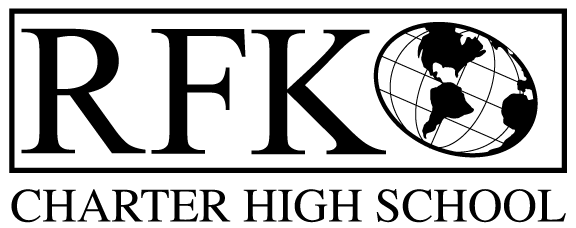 4300 Blake Rd. SWAlbuquerque, NM 87121PHONE: 505-243-1118     FAX: 505-242-7444PUBLIC NOTICE OF  REGULAR GOVERNANCE COUNCIL MEETING Robert F. Kennedy Charter School will hold a meeting of it’s Governance CouncilDateThursday, October 15, 2015Time5:30 pmLocationRFK Charter School4300 Blake SWAlbuquerque, NM